Contract #: DTFH6116D00035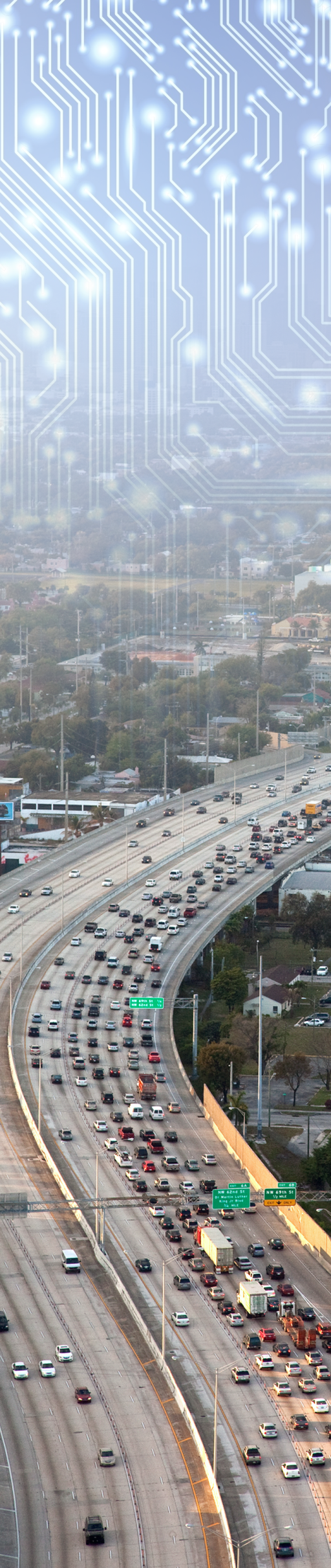 TOPR #: HOIT212116217JPOOperational Data Environment User GuideSubmitted to: U.S. Department of Transportation (USDOT) Federal Highway Administration ITS JPOPrepared by: Booz Allen Hamilton
8283 Greensboro Drive
McLean, VA 22102 This page intentionally blankVersion HistoryIntroductionThe JPO Operational Data Environment (ODE) product is being developed under Agile Development Methodologies, using an open architecture approach, in an open source environment. This document describes the preliminary architectural design of the JPO ODE and its interfaces with external systems including the TMC applications, field devices and center services.Note: This is a living document and will be updated throughout the life of the JPO ODE project to reflect the most recent changes in the ODE design and stakeholder feedback. All stakeholders are invited to provide input to this document. Stakeholders may direct all input to the JPO Product Owner at DOT, FHWA, JPO. To provide feedback, we recommend that you create an “issue” in the project’s GitHub repository (https://github.com/usdot-jpo-ode/jpo-ode/issues). You will need a GitHub account to create an issue. If you don’t have an account, a dialog will be presented to you to create one at no cost.Project OverviewAn Operational Data Environment is a real-time data acquisition and distribution software system that processes and routes data from Connected-X devices – including connected vehicles (CV), personal mobile devices, infrastructure components, and sensors – to subscribing applications to support the operation, maintenance, and use of the transportation system, as well as related research and development efforts. The ODE is intended to complement a connected vehicle infrastructure by brokering, processing and routing data from various data sources, including connected vehicles, field devices, Transportation Management Center (TMC) applications and a variety of other data users. Data users include but not limited to transportation software applications, Research Data Exchange (RDE), US DOT Situation Data Warehouse.  As a data provisioning service, the ODE can provision data from disparate data sources to software applications that have placed data subscription requests to the ODE. On the other direction, the ODE can accept data from CV applications and broadcast them to field devices through Road Side Units (RSU) and US DOT Situation Data Warehouse which in turn will transmit the data to Sirius XM satellites for delivery to the connected vehicles in the field.While provisioning data from data sources to data users, the ODE also will perform necessary security / credential checks and, as needed, data validation and sanitization. Data validation is the process of making a judgment about the quality of the data and handling invalid data as prescribed by the system owners.Data sanitization is the modification of data as originally received to reduce or eliminate the possibility that the data can be used to compromise the privacy of the individual(s) that might be linked to the data.System OverviewJPO ODE is an open-sourced software application that will enable the transfer of data between field devices and backend TMC systems for operational, monitoring, and research purposes. The system will enable applications to submit data through a variety standard interfaces as illustrated in the figure below.The mechanisms chosen for a specific deployment will depend on the infrastructure, technical resources, and applications available to an ODE environment.The JPO-ODE will be designed to support the producers and consumers of CV data as illustrated in Figure 1 below. The implementation timeline for the identified interfaces will depend on the needs of the JPO ODE customers (Wyoming CV Pilot site, initially) and the priority of these capabilities to the JPO-ODE product owner.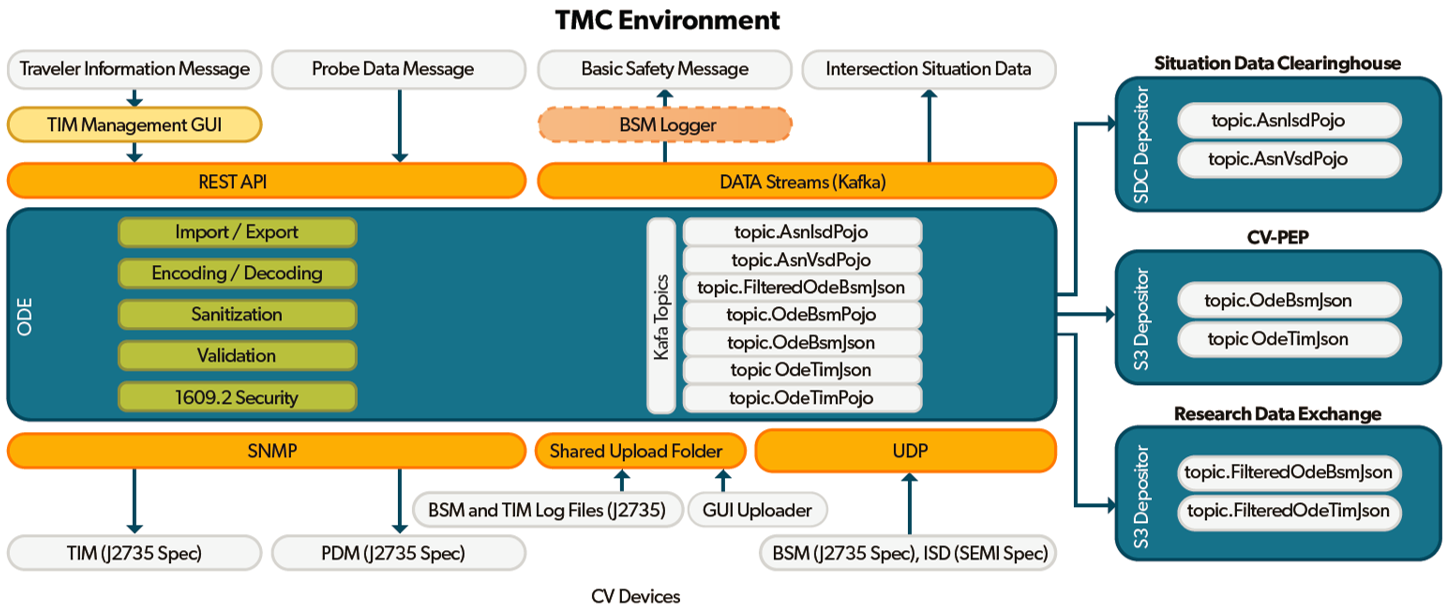 Figure  - ODE System Data Producers and ConsumersAudienceThis document is intended for use by the ODE client applications.GlossaryThis page intentionally left blankODE DEVELOPMENT ENVIRONMENTJava Development ToolsThe ODE team uses Java as the primary programming language. Tools: JavaEclipse IDEGitMavenGitHub: https://github.com/usdot-jpo-ode/jpo-odeJavaInstall Java Development Kit (JDK) 1.8http://www.oracle.com/technetwork/java/javase/downloads/jdk8-downloads-2133151.htmlEclipse IDEDownload and install Eclipse. https://eclipse.orgConfigure Eclipse to use Java 1.8 JDK. Local installation of Tomcat can integrate with Eclipse and can help with prototyping or debugging the application. MavenMaven is a build and dependency management tool. It is recommended that a Maven plug-in is installed with your IDE so that your IDE is Maven "aware". Newer versions of eclipse (Luna and later versions) comes pre-installed with a Maven plug-in. Download and install Maven: https://maven.apache.org/Git Version ControlThe ODE software is maintained and version controlled using GIT version control system. Recommend clients:Tortoise GitSource TreeGitHub Windows Desktop ApplicationGit ExtensionsIt is recommended that GIT plug-ins are installed with your IDE so that your IDE is Git "aware". Newer versions of eclipse (Luna and later versions) comes pre-installed with a Git plug-in. Building ODE Software ArtifactsThe ODE source code is maintained in several separate Git repositories. Instructions for obtaining and installing the following repositories can be found in the jpo-ode/README.md document:Open-Source RepositoryThe ODE deployment artifact consists of one of more jar files that make up the collection of software modules and service components. Initially, there will be only one executable jar file (one micros service) but in the future as the ODE functionality expands it is envisioned that additional services be introduced in separate jar files. Each service component jar file will be a standalone “uber-jar” that contains all necessary dependent jar files. The jar file will be deployable to a physical or virtual server as well as within a Docker container.The following components make up the JPO ODE software:jpo-ode-common: this component contains all the common classes used by other jpo-ode components. This component is the lowest common denominator and never depends on any other jpo-ode component.jpo-ode-core: this component contains the core functions carried out by the jpo-ode.jpo-ode-plugins: this component contains the plug-in modules.jpo-ode-svcs: this component and similar future components are the actual service components. This component is always a Spring Framework application and implements a specific service.asn1_codec: this component is a standalone module able to subscribing to encoded ASN.1 messages and publishing decoded data. The component is also capable of encoding and publishing them to the ODE and other applications. This module will replace the private repository jpo-ode-private.ASN.1 Java APIThe data uploaded or deposited to the ODE from the connected vehicles (CV) and the road-side units (RSU) is encoded in ASN.1 format. In order for the ODE to utilize the data, it must be able to decode the data from ASN.1 format into a more generic format, in this case Plain Old Java Objects (POJOs). ODE utilizes an open-source ASN.1 codec library provided on GitHub at https://github.com/vlm/asn1c . ODE team has built a standalone C/C++ module that uses this library to perform all required encoding and decoding needs of the application. The module is a submodule of ODE, also provided on GitHub: https://github.com/usdot-jpo-ode/asn1_codec Build and Deploy ProcedureFollow the steps in jpo-ode/README.md Getting Started guide for building and deploying the JPO-ODE services.ODE Application PropertiesJPO ODE configuration can be modified in a number of ways.You can specify the configuration parameters in a file named application.properties located in the same directory from which the application is launched.You may specify properties as command line options in the form of --ode.propertyName=propertyValue. For example, add ode.DdsCasUsername=fred.flintstone@stone.ageYou may specify properties as system environment variables in the form of ode.DdsCasUsername=fred.flintstone@stone.age.Other properties not specific to the ODE can also be defined in a similar way but without the ode prefix. Current ODE properties and their default are defined in OdeProperties class. The property name is the name of the OdeProperties class instance parameter.The following table describes all the ODE properties currently available. Table  - ODE Application PropertiesODE Logging PropertiesODE produces two log files:The application log file: for overall application health monitoringEvents log file: for tracking and monitoring major data events such as the flow of data files through the systemThe configuration of the loggers is done via logback.xml file. The default logback.xml is located in the src/main/resources directory of the source code as well as in the BOOT-INF\classes\ directory of the executable jar file. To modify the default values, you can modify the source src/main/resources/logback.xml file before building the software or place a different logback.xml file with the modified values in the working directory of the application. ODE FeaturesJPO ODE provides the following features and functions to TMC applications:Managing SNMP DevicesLogging EventsIEEE 1609.2 ComplianceSCMS Certificate ManagementInbound BSM DistributionInbound Probe Data DistributionOutbound Probe Device ManagementOutbound TIM BroadcastInbound TIM DistributionData ValidationData SanitizationManaging SNMP DevicesOver SNMP Protocol, the ODE can ping and assess the health of an existing Road Side Unit to ensure the system is up and running. To trigger a specific heartbeat call, the ODE provides two separate interfaces to deploy a message to an RSU.Query ParametersTo make a heartbeat call, a user must provide two pieces of information to identify the device and the information the user is attempting to capture.IP Address: The published ip address of the device.SNMP OID Value: The numeric OID of the desired information.The OIDs for the RSUs are specified in the DSRC Roadside Unit (RSU) Specifications Document v4.1. The units also respond to ISO standard OIDs, as demonstrated in the screenshot below.API DetailsTo get the results from the SNMP protocol, submit a RESTful GET request to the route listed below./rsuHeartbeat?ip=<ip_address>&oid=<oid_string>You should receive a detailed plain text response that looks like the following example. If the device is off, a 4 second timeout will occur and the ODE will indicate this with an "[ERROR] Empty response" message. (This specific OID returns the amount of time since the device was last powered on)[1.3.6.1.2.1.1.3.0 = 0:05:12.59]Web Based ViewAn additional method way to interact with the heartbeat service is through the existing web interface located at the root of the application. On it, a user will see a section for RSU SNMP Query and may enter in the same IP and OID information as the API Endpoint.Additional Features/ Discussion PointsSNMP v3 discussion needed surrounding v2, v1 supportV3 username/passwordShould the responses from the application be in a standard format? (JSON)Logging EventsODE uses Logback logging framework to log application and data events.Log LevelsALL - Logger reports to all levels belowDEBUG - Logger reports debug informationERROR - Logger reports error events that may still allow the application to continue runningFATAL - Logger reports fatal errors that will cause the application to abortINFO - Logger reports informational messagesOFF - Turns off the loggerTRACE - Logger reports more specific debug informationWARN - Logger reports application warningsLogging setupAs it stands, the current logging framework has two separate log files. The first log file is for application output called ode.log. Application debug information and backend service messages are output to this file. The second log file, Events.log contains informational messages pertaining to the services a message goes through inside of the system.The current setup of the logging framework is very minimal. It contains four loggers and two appenders for the respective files. The logback framework has the ability to set time based file deletion, and rolling archive file naming. For the full list of features visit this URL: https://logback.qos.ch/manual/Steps to turn on/off logging during application runtime.Start ode, Kafka, and Zookeeper as normal.In a new terminal window run "jconsole".After the dialog box comes up asking for connection, click on the remote access button at the bottom.Input the ip address you set to be your DOCKER_HOST_IP:9090 (ex. 0.0.0.0:9090).Click connect.Select insecure connection.Select the MBeans tab at the top.Expand the folder ch.qos.logback.classic until you get to Attributes and Operations.Open the operations Tab.Select the reloadbyfilename option.In the dialog box input the name of your logging configuration file. (Currently logback.xml)Edit logback.xml inside of the docker container for ode and modifiy the log level for whatever logger you wish to turn off to "OFF".Save the file and go back to the jconsole and click the button reloadbyfilename to submit changes.IEEE 1609.2 ComplianceAs of this release, ODE supports signature validation of BSM data received via file upload and UDP interfaces. To enable this functionality, CA certificates must be installed and configured using below properties or environment variables as described in section 6.6.3.Upon validation, the Boolean field variable validSignature in the metadata field of OdeBsmData message will be set to true or false according to the validation result. SCMS Certificate ManagementTBDInbound Data DistributionODE accepts Inbound BSMs, TIMs and other data types via File Copy Data Deposit mechanism as described in section 8.1.The ODE propagates received data to applications via a subscription service provided by Kafka messaging hub. The ODE offers two Kafka subscription formats, JSON and serialized Java objects (also referred to as POJO). ODE uses Kryo serializer for serializing POJOs before publishing. See section 8.3.1 for the topic names to which applications can subscribe.Inbound BSM Log File Processing and DistributionbsmLogDuringEventBSMs for event (10 seconds before, event, 10 seconds after all at 10 Hz) (purge first) Driver alertReceived BSMs from remote vehicle(s), also record host vehicle BSMsIf event is longer than 1-minute drop to 1 Hz for host and remove vehiclesAdd time to each record for all BSMs (from 1609.2 header)bsmTxBSM once every 30 seconds (purge second) Add time to each record for all BSMs (from 1609.2 header)rxMsgReceived messages (purge third) Received BSMs from nearby OBUs are logged and deposited to the ODE via the file copy interface. Inbound TIM Log File Processing and DistributionrxMsgReceived messages (purge third) TIMs from RSU and Satellite, message, location, method of reception (Sat/RSU) and time, only log messages within 20-mile radius and only log first time message is receiveddnMsgDNM (purge eight) Location, time, DNM (log first unique DNM for Distressed vehicle and for each relay/received vehicle)Top priority for sending this logdriverAlertWe have a log for driver’s alerts, it will need to flag alerts that were not given because of a higher priority alert (purge ninth) Location, time, alert (FCW, TIM, not DNM)Inbound Other Log File Processing and DistributionSTATUS: These log messages have not yet been implemented.environmentMsgEnvironmental Log (purge seventh) Location, time, environmental logSecond priority for sending this logscmsSCMS (purge fifth) Log connections to SCMSsystemLogSystem log (very PII sensitive, just for internal use and will have to be locked down and encrypted, may want to exclude collection of this once the pilot is working well) (purge sixth) Boot and shutdown location/timeApplication errors and re-startsOBU unique identifierupgradesOBU upgrades (purge fourth) Log success/fail of firmware updatesLog availability of firmware updatesInbound BSM - Test File Processing (HEX and JSON)HEX and JSON file processing is no longer supportedProbe Data ManagementODE accepts PDM messages and other metadata parameters for broadcasting PDM messages via the REST API interface. The ODE accepts data elements in JSON which are then sent via SNMP to an array of Roadside Units (RSUs) which are also specified in that same JSON string.PDM Broadcast Request Quick Start GuideTo run a local test of the PDM message API, please follow these instructions.Start the ODE.Reference the Swagger documentation located in the /docs folder of the repo to view the specifications for the API call. If needed, paste the YAML file into http://editor.swagger.io to see a rendered webpage for the documentation.Use a web based REST tool such as Postman to send the PDM broadcast request to the ODE. Make sure the REST request body contains the “snmp” and “rsus” elements with valid IP addresses of the RSUs that you intend to send the message to.The REST interface will return a response indicating the request was executed successfully: {success: true}. If the request fails, you will receive an error message such as:
{
   "timestamp": 1489415494755,
   "status": 400,
   "error": "Bad Request",
   "exception": "us.dot.its.jpo.ode.traveler.TimMessageException",
   "message": "us.dot.its.jpo.ode.traveler.TimMessageException: Empty response from RSU 127.0.0.1",
   "path": "/tim"
}Outbound TIM BroadcastODE accepts TIM messages and other metadata parameters for broadcasting TIM messages via the REST API interface. The ODE accepts data elements in JSON format from which a fully formed ASN.1 compliant J2735 TravelerInformation message will be constructed and sent to an array of RSUs. The RSUs must be specified in the TIM broadcast message received by the ODE. In addition to the RSU devices, the TIM message is also deposited to the US DOT Situation Data Warehouse (SDW) from which the SiriusXM satellites will pull from and broadcast to vehicles that are not within range of RSUs. SDW parameters are also specified in the TIM REST interface. Please refer to the Swagger file documentation for details of a TIM REST interface.Outbound TIM to SDW Websocket SetupODE Configuration: Update the effective application.properties file with username and password for Webapp2/sdw. Substitute your username and password for <SDWUSERNAME> and <SDWPASSWORD>, respectively.        ode.ddsCasUsername=<SDWUSERNAME>        ode.ddsCasPassword=<SDWPASSWORD>	OR defined the following command line arguments while launching jpo-ode-svcs		--ode.ddsCasUsername=<SDWUSERNAME>, \		--ode.ddsCasPassword=<SDWPASSWORD>	Or define the following system properties / environment variables		ode.ddsCasUsername=<SDWUSERNAME>		ode.ddsCasPassword=<SDWPASSWORD>RSU Enablement: /tim REST service sends the TIM messages to RSUs if both “rsus” and “snmp” elements of the request body are defined and valid. If either “rsus” or “snmp” are missing, the request will not be sent to the RSUs.SDW Enablement: /tim REST service sends the TIM messages to SDW if the “sdw” element of the request body is defined and valid. If “sdw” element is missing, the request will not be sent to the SDW.Outbound TIM to S3 Bucket SetupDepositing a TIM message to an S3 bucket can be done using the pre-built jpo-s3-depositor repository. To set this service up:Follow the steps in the ODE README.md to clone and compile the S3 depositor service.Set the following environment variables (and/or use the RDE prefixed variables, these prefixes are for guidance only and do not necessarily need to be a CVPEP or RDE bucket):CVPEP_TIM_S3_ACCESS_KEY_ID	CVPEP_TIM_S3_SECRET_ACCESS_KEYCVPEP_TIM_S3_BUCKET_NAMECVPEP_TIM_S3_DEPOSIT_KEYCVPEP_TIM_S3_TOPICFollow the rest of the ODE setup steps. The S3 depositor service containers will be automatically created by docker-compose.Verify arrival of messages in S3 by visiting the AWS UI or an S3 client application.TIM Broadcast Request Quick Start GuideTo run a local test of the TIM Message API, please follow these instructions:Start the ODE with valid ode.ddsCasUsername and ode.ddsCasPassword in the effective application.properties file.Reference the Swagger documentation located in the /docs folder of the repo or at https://usdot-jpo-ode.github.io/ to view the specifications for the API call.Copy the curl command, run the python script, or use a web based REST tool such as Postman to send the TIM broadcast request to the ODE. Make sure the REST request body contains the “snmp” and “rsus” elements with valid IP addresses of the RSUs that you intend to send the message to as well as the required SDW parameters.The REST interface will return a response indicating the deposit success (“success”:”true”) or failure (“success”:”false”) for each RSU and the SDW deposit:{    "rsu_responses": [        {            "target": "192.168.1.100",            "success": "true",            "message": "Success."        }    ],    "dds_deposit": {        "success": "true"    }}
Privacy Protection Module (PPM)PPM is a separate repository within the GitHub usdot-jpo-ode organization. ODE interfaces with the PPM module via Kafka messaging hub. Please refer to the GitHub repository https://github.com/usdot-jpo-ode/jpo-cvdp for details. For instructions about configuration and integration of the PPM with ODE, please refer to the ODE README file at the root of the GitHub page https://github.com/usdot-jpo-ode/jpo-ode .Data validationTBDString S3 DepositorThe ODE has the capability to deposit any string messages to any S3 buckets using the application in the jpo-s3-depositor repository. To obtain and build this service, follow the instructions in the ODE README.md document. Once downloaded and compiled, all the user must do is set the relevant environment variables, the rest is managed automatically by docker-compose. Four example S3 depositor configurations are provided in the docker-compose.yml file in the root of the jpo-ode directory, a BSM and TIM depositor for both CVPEP and RDE: cvpep_bsm_s3dep, rde_bsm_s3dep, cvpep_tim_s3dep, and rde_tim_s3dep. These example templates are provided for convenience and guidance but may be removed/commented out by adding a # symbol to the front of each line, or copied to create new a new S3 depositor. VSD to SDC UDP Deposit ServiceODE sends VSD message to SDC using UDP protocol. Unlike TCP, UDP is a best effort delivery service which means that the protocol does not wait for an acknowledgement from the receiver. The VSD depositor is implemented as a module in the ODE and follows the VSD dialog for depositing VSD message to US DOT Situation Data Clearinghouse (SDC) specified by the Southeast Michigan Test Bed documentation available upon request from https://cvcs.samanage.com and summarized below.VSD Deposit DialogODE ------ServiceRequest-----> SDC		// ODE sends service request to SDCODE <----ServiceResponse----- SDC		// ODE receives service response from SDCODE --------VsdMessage-------> SDC		// ODE sends the actual VSD message to SDCRequirements for sending VSD message to SDC over UDP are the following:IP address or Domain Name of the SDC serverPort number of the SDC serverVSD Deposit Service Messages and AlertsTable 1 provides a detailed list of the ODE Deposit Service messages and alerts. Table 1 – VSD Deposit Service Messages and AlertsVSD Receiver ServiceThe ODE receives VSD messages via UDP/IP at its VSD Receiver service. This service will accept ServiceRequest and VehSitDataMessage datagrams. Upon receipt of a ServiceRequest, the receiver works with the VSD depositor service to forward the ServiceRequest to the SDC and await a ServiceResponse. When the matching ServiceResponse is returned the ODE forwards the response back to the sender. This completes the trust establishment process. Once trust is established, the sender starts sending VSD messages to ODE which then will be forwarded to the SDC. Upon arrival of VSDs, the ODE also extracts BSMs from VSDs and publishes them to the appropriate BSM Kafka topics.Configuration options (set in application.properties) can be found in Table 1 - ODE Application Properties.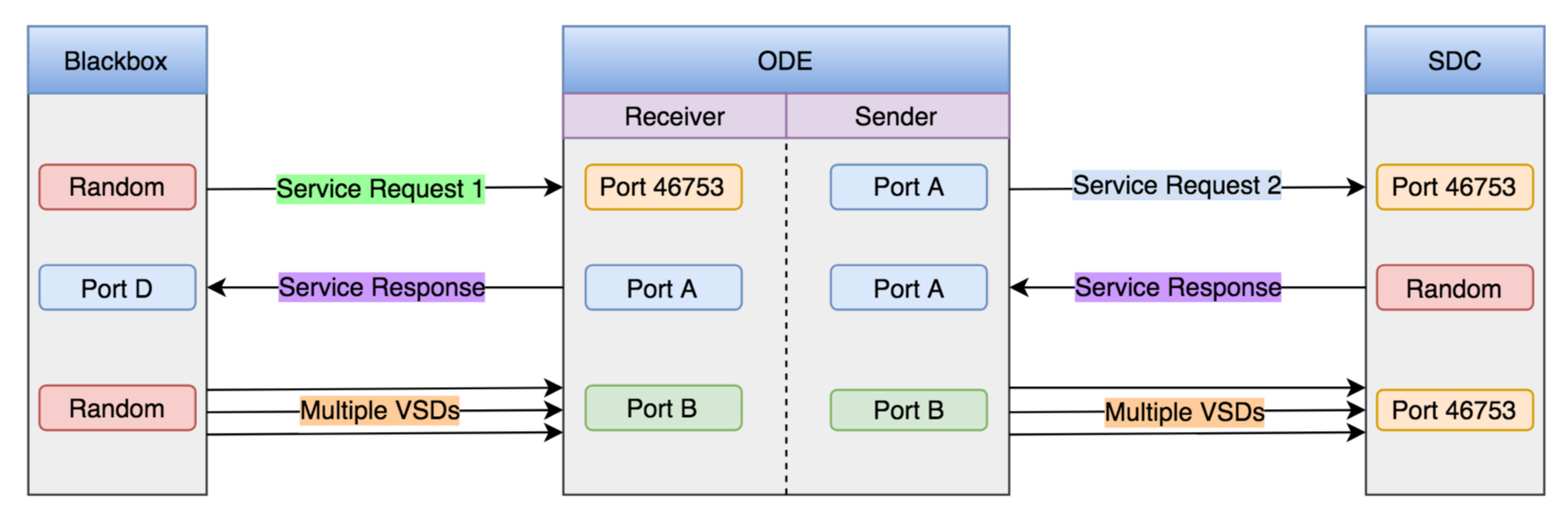 Figure  - VSD Dialog Flow DiagramNotes for Figure 2:Random Ports: These ports could have a range of values.Port A: Can be configured in application.propertiesPort B: Can be configured in application.propertiesService Request 1: Original request whose destination field contains Port DService Request 2: Modified request whose destination field contains Port AFirewall rules should be configured to allow inbound and outbound ports for ODE.VSD Receiver Service Messages and AlertsTable 1 provides a detailed list of the VSD Receiver Service messages and alerts. Table 1 – VSD Receiver Service Messages and AlertsBSM Receive Service via UDPThe ODE receives BSM messages via UDP/IP at its BSM Receiver service on the default port 46800 which can be changed through ode properties. BSM dialog does not include trust establishment phase, hence the BSMs are directly sent to ODE. Once BSMs are received, they will be published to the BSM kafka topics. [ODE-314] BSM Process then consumes the BSMs from the corresponding kafka topics. The consumed BSMs will then be inserted into a hash map where the keys will be the temp ID of the BSM and the value will be a queue of corresponding BSMs with the particular tempID. When a BSM is inserted to the queue, it will check if the queue has 10 BSMs. In the case that the queue has 10 BSMs, it will package them into VSD and publish it to the VSD kafka topic. Else, it will wait for more incoming BSMs.BSM Receiver Service Messages and AlertsTable 1 provides a detailed list of the BSM Receiver Service messages and alerts. Table 1 – BSM Receiver Service Messages and AlertsAppendix A: ODE Interface SpecificationField devices and TMC applications interface with the ODE for both sending and receiving data to and from the ODE Ode provides two methods of accepting data from field devices:File copy: described in section 7.1 RESTful API: upload described in section 7.2ODE provides several methods for the TMC applications (or any ODE client application) to send and receive data to and from the ODERESTful API: upload described in section 7.2Streaming API: described in section 7.3.All of the above interfaces can be secured using SSL encryption. File Copy Data DepositThe File copy method is achieved by providing a configurable location on a shared file system where field devices will be able to deposit their data files and log files for processing. The upload location is specified by the application properties ode.uploadLocationRoot/ode.uploadLocationObuLog. If not specified, default locations would be uploads/bsmlog sub-directory off of the location where ODE is launched. ODE creates the specified directories if they do not exist. Once the ODE processes the received file, it moves it to the “ode.uploadLocationRoot/backup” sub-directory. The backed-up file is renamed with a timestamp in milliseconds.The files copied to “ode.uploadLocationObuLog” are treated as binary data of variable length records conforming to the specification in “data/wydotLogRecords_Tony.h” file. No header information is expected to precede each record.ODE will use utctimeInSec plus mSec fields to populate the generatedAt field of the output messages if and only if the payload is not signed with a valid signature. If the payload contains a valid 1609.2 signature, the generationTime from 1609.2 header will be used.Messages and AlertsThis interface uses the file system to copy a file from source to destination. As a result, the messages and alerts generated by the copy command are platform dependent. The following table describes a sample set of exit codes returned by scp command but they may differ from the system on which ODE is deployed and running.Table  - SCP Return CodesTable  - File Copy Data Deposit Messages and AlertsODE REST APIODE exposes a RESTful API for use by clients for security, administrative and data functions. Standard HTTP/HTTPS verbs such as GET, POST, PUT, DELETE, etc., will be deployed for various functions.host: ip:portroot context path: ode/api/restschemes:  - http  - httpsThe REST API is documented using Swagger and can be found at https://usdot-jpo-ode.github.io/ - this document is also located in the repository at docs/ODESwagger.yml. 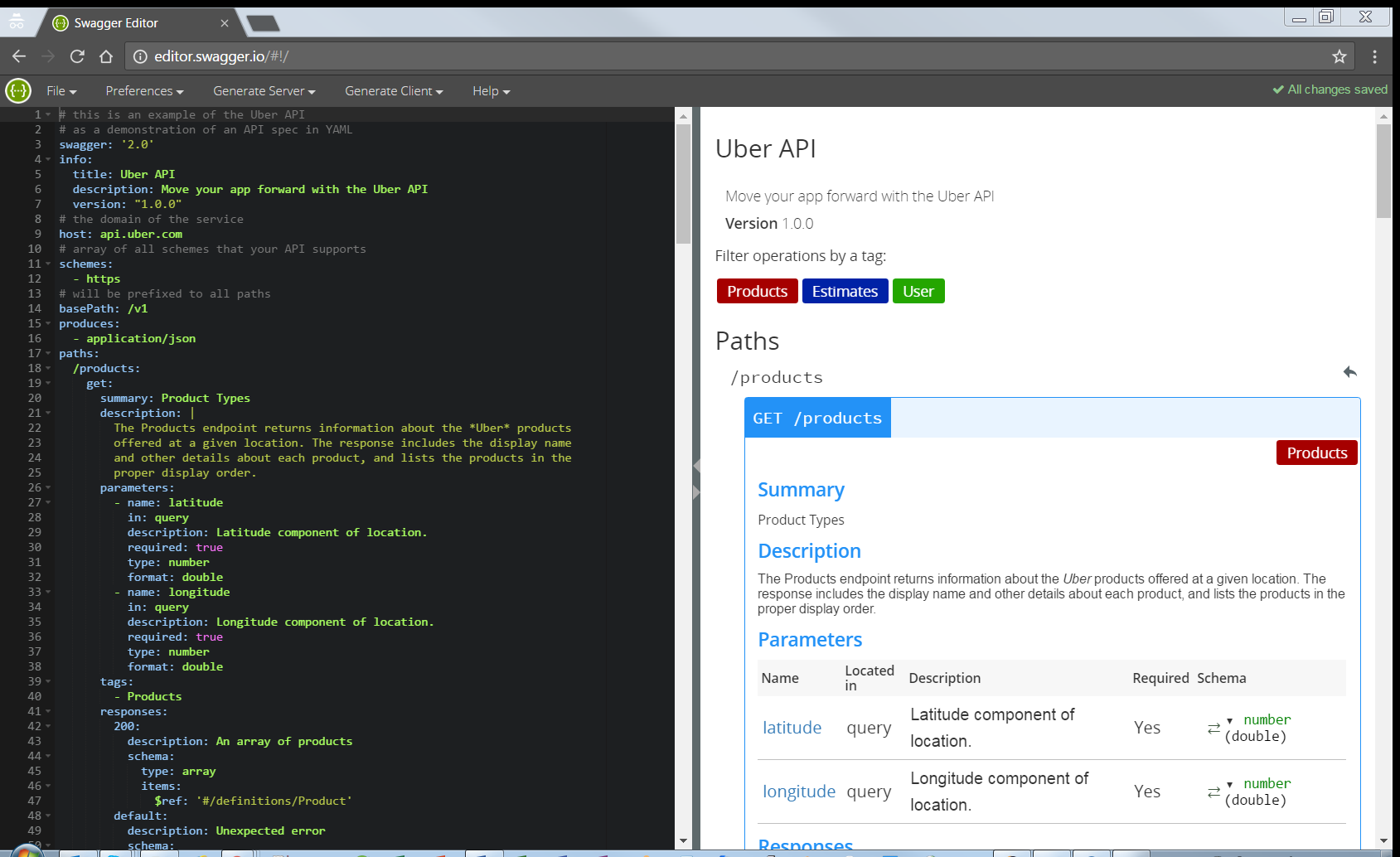 Figure  - ODE REST API Editor ToolUpload BSM FileODE Web UI uses the following http REST call to deposit a file to one of the supported upload directories.Table  - Upload BSM File APISTATUS: A prototype upload BSM File API has been implemented but requires minor modifications to comply with the above specifications. MANAGE SNMP APIOver an SNMP Protocol, the ODE can ping and assess the health of an existing Road Side Unit to ensure the system is up and running. To trigger a specific heartbeat call, the ODE provides two separate interfaces to deploy a message to an RSU.MANAGE SNMP API - Web Based ViewTo connect heartbeat service is through the existing web interface located at the root of the application. On it, a user will see a section for RSU SNMP Query and may enter in the same IP and OID information as the API Endpoint.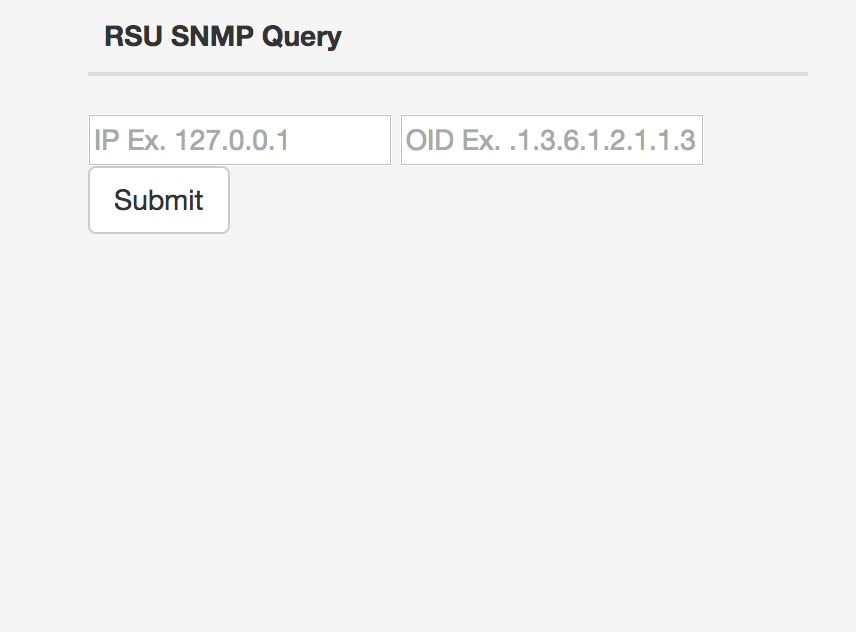 MANAGE SNMP API – REST InterfaceTo interface with the ODE through its REST API, the client needs to use the following parameters:host: <Host server IP address or DNS name>basePath: /rsuHeartbeat?ip=<ip_address>&oid=<oid_string>You should receive a detailed plain text response that looks like the following example. If the device is off, a 4 second timeout will occur and the ODE will indicate this with an "[ERROR] Empty response" message. (This specific OID returns the amount of time since the device was last powered on)[1.3.6.1.2.1.1.3.0 = 0:05:12.59]Traveler Information Message (TIM) InterfaceRefer to the ODESwagger.yaml for details of the TIM interface.Probe Data Management Messages (PDM) InterfaceRefer to the ODESwagger.yaml for details of the PDM interface.ODE Streaming APIODE client applications will be able to subscribe to data streams via two distinct but dependent interfaces.Clients may interface directly or through proxies with Kafka brokers to subscribe to a well-known topics. See section 7.3.1 for details.Clients may Interface directly with ODE through ODE provided WebSocket interface as defined by RFC 6455 (http://tools.ietf.org/html/rfc6455 ). See section 7.3.2 for details.Direct Kafka InterfaceTo interface with Kafka directly, the client needs to know the list of available Kafka brokers and the name of the topic that will contain the data. The client application may use any of the following methods to access Kafka topics:Native Kafka API (C, Java, Python, etc.)Kafka API RESTful Proxy such as: https://www.confluent.io/blog/a-comprehensive-open-source-rest-proxy-for-kafka/ Kafka API WebSocket Proxy such as: https://github.com/b/kafka-websocket/blob/master/pom.xml A sample Java client will be available in the ODE source repository under jpo-ode-consumer-example project.Kafka Publish/Subscribe Topics The following table contains the name of the topics and the type of data in each topic.Table  - Kafka Publish/Subscribe TopicsODE WebSocket InterfaceTo interface with the ODE through its WebSocket interface, the client needs to know use the following parameters:host: <Host server IP address or DNS name>basePath: /ode/api/wsschemes:  - ws  - wssODE WebSocket Control MessagesThe response to a streaming data requests may contain control messages such as CONNECT, START, STOP, etc. Here is a sample Control Message. {"metadata":{"payloadType":"control","version":1},"payload":{"dataSourceBundleCount":20,"receivedRecordCount":203,"sentRecordCount":10,"tag":"STOP","dataType":"Control","version":1},"version":1} For detailed schema of ODE Control messages see section 8.2.6. STATUS: Control Messages have not been implemented yet.BSM WebSocket Subscription APISTATUS: A prototype BSM WebSocket Subscription API has been implemented but requires modifications to comply with the above specifications. ODE Request SchemasThe following sub-sections describe the structure and specification of ODE request messages.ODE Request Message MetadataEvery ODE Request message component will contain the following data element.Table  – ODE Request Message MetadataODE Response SchemasThe following sub-sections describe the structure and specification of ODE messages returned as response to data requests. Figure 4 illustrates the class hierarchy for ODE Data output schema.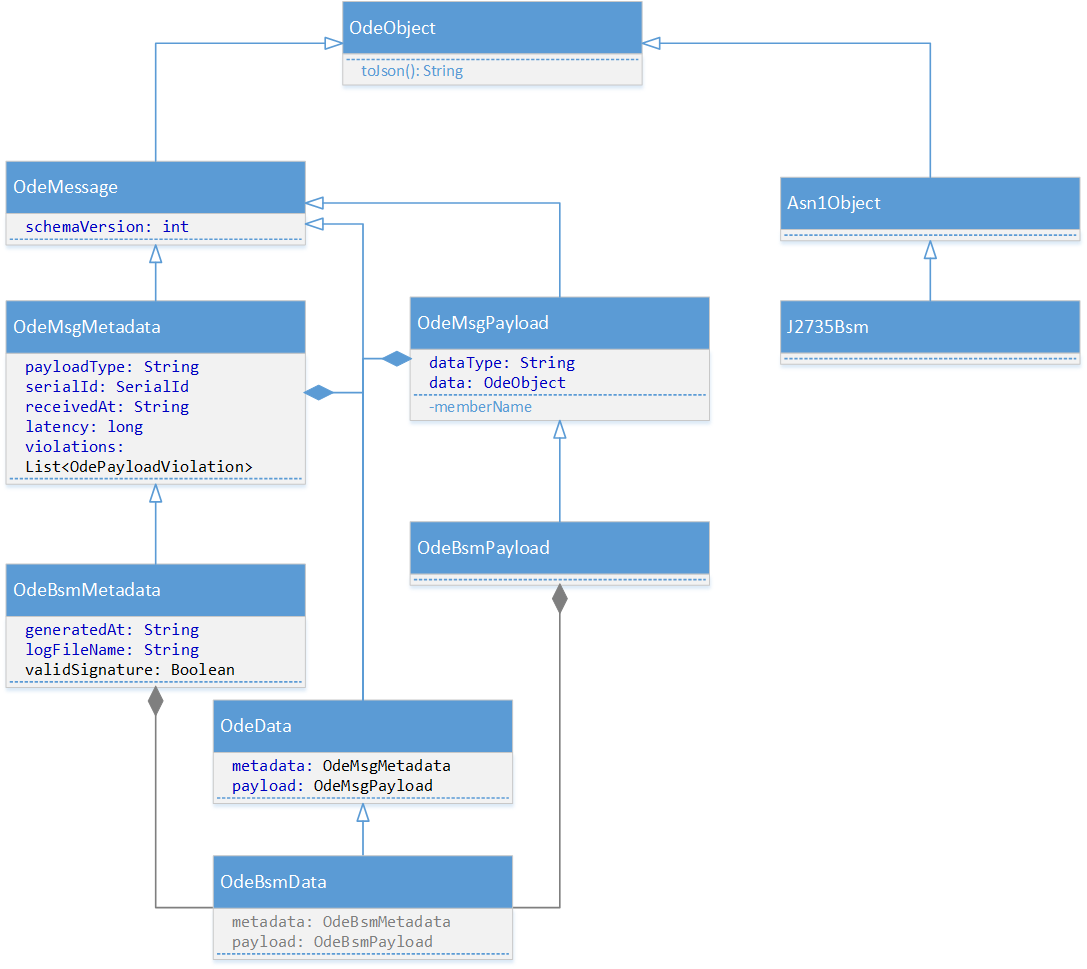 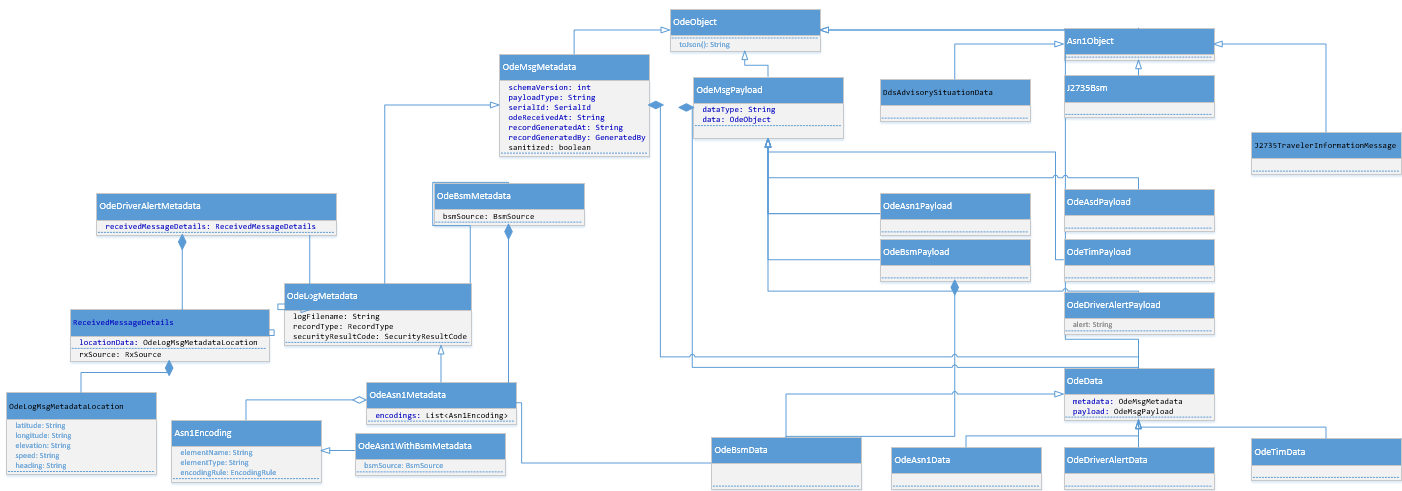 Figure  - ODE Data Class HierarchyODE DataThe top level structure of ODE Data Message is defined in the below:Table   OdeData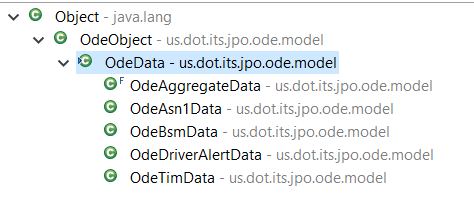 ODE Message MetadataTable  – OdeMsgMetadata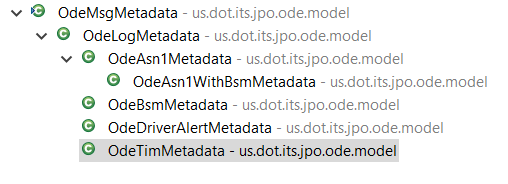 ODE Payload ViolationSTATUS: ODE Payload Violations schema have not yet been implemented.ODE GET TOKEN ResponseSTATUS: ODE Get Token Response Message has not yet been implementedTable  - OdeAuthenticationODE Status MessageSTATUS: ODE Status Message has not yet been implementedTable  - OdeStatusODE Control MessageSTATUS: ODE Control Message has not yet been implementedTable  - OdeControlDataODE Data Message PayloadOdeMsgPayload is the parent class for all payload data structures, each of which contain the following data elements.Table  – OdeMsgPayload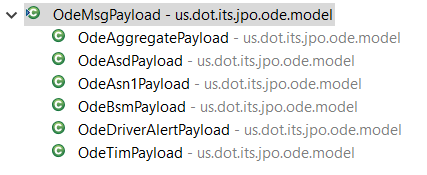 The following subsection describe the child schemas of OdeMsgPayload.J2735 BSM DataODE Data Message Supporting Data StructuresThe data structures described in this section and subsections are referenced by top level ODE data message schemas.J2735BsmCoreDataJ2735BsmPart2ContentJ2735Position3DTable  - OdePosition3DJ2735AccelerationSet4WayJ2735PositionalAccuracyJ2735BrakeSystemStatusJ2735VehicleSizeJ2735BitStringA J2735BitString is represented by a Boolean dictionary, a collection of name-value pairs where the name identifies a Boolean indicator and the value represents the state of the indicator as true or false.J2735VehicleSafetyExtensionsJ2735SpecialVehicleExtensionsJ2735SupplementalVehicleExtensionsJ2735PathHistoryJ2735PathPredictionJ2735EmergencyDetailsJ2735EventDescriptionJ2735TrailerDataJ2735VehicleClassificationJ2735VehicleDataJ2735WeatherReportJ2735WeatherProbeJ2735ObstacleDetectionJ2735DisabledVehicleJ2735SpeedProfileJ2735RTCMPackageJ2735RegionalContentJ2735FullPositionVectorJ2735PathHistoryPointJ2735PrivilegedEventsJ2735LightbarInUseJ2735MultiVehicleResponseJ2735ResponseTypeJ2735SirenInUseJ2735ExtentJ2735PivotPointDescriptionJ2735TrailerUnitDescriptionJ2735BumperHeightsJ2735TrailerHistoryPointJ2735Node_XYTable  – BSM DataOdeDateTimeTable  - OdeDateTimeVersion #Implemented ByRevision DateWhat Changed?0.1Hamid MusaviInitial draft0.2Hamid Musavi3/6/2017Updated document for ODE-1460.3ODE Team3/14/2017Added outbound TIM documentation0.4ODE Team3/28/2017Added PDM documentation0.5Hamid Musavi5/9/207Added support for System Design Documentation0.6ODE Team5/23/2017Added PPM Documentation0.7ODE Team 5/30/2017Added VSD documentation0.8ODE Team6/02/2017Added BSM documentation0.9ODE Team8/28/2017Updated properties table. TIM/PDM REST details moved to Swagger document.0.10ODE Team9/1/2017Added BSM log file handling0.11ODE Team10/31/2017Updated for open-odeTermDescriptionAPIApplication Program InterfaceASN.1Abstract Syntax Notation One (ASN.1) is a standard and notation that describes rules and structures for representing, encoding, transmitting, and decoding data in telecommunications and computer networkingGitGit is a free and open source distributed version control system designed to handle everything from small to very large projects with speed and efficiency.  https://git-scm.com/ JDKJava Development KitJPOJoint Program OfficeJREJava Runtime EnvironmentJVMJava Virtual MachineKafkaApache Kafka is publish-subscribe messaging rethought as a distributed commit log.POJOPlain Old Java ObjectSAESAE International is a global association of more than 128,000 engineers and related technical experts in the aerospace, automotive and commercial-vehicle industries.J2735 This SAE Standard specifies a message set, and its data frames and data elements specifically for use by applications intended to utilize the 5.9 GHz Dedicated Short Range Communications for Wireless Access in Vehicular Environments (DSRC/WAVE, referenced in this document simply as “DSRC”), communications systems.SCPSecure CopySDWSituation Data WarehouseTIMTraveler Information MessageUS DOTUnites States Department of TransportationWebSocketWebSocket is designed to be implemented in web browsers and web servers, but it can be used by any client or server application. The WebSocket Protocol is an independent TCP-based protocol. Its only relationship to HTTP is that its handshake is interpreted by HTTP servers as an Upgrade request.ZooKeeperApache ZooKeeper is a centralized service for maintaining configuration information, naming, providing distributed synchronization, and providing group services.RepositoryVisibilityDescriptionSourcejpo-odepublicMain repositoryhttps://github.com/usdot-jpo-ode/jpo-odejpo-s3-depositpublicS3 depositor servicehttps://github.com/usdot-jpo-ode/jpo-s3-depositjpo-cvdppublicPII sanitization modulehttps://github.com/usdot-jpo-ode/jpo-cvdpasn1_codecpublicASN.1 encoder/decoderhttps://github.com/usdot-jpo-ode/asn1_codec NameDefault ValueRequiredDescriptionode.kafkaBrokers$DOCKER_HOST_IP:9092XList of kafka brokers and portsode.uploadLocationRoot./uploadsLocation of the shared directory where ODE monitors for files to ingest.ode.uploadLocationObuLog./uploads/bsmlogSpecific location for OBU log files with header fields to specify direction, UTC timestamp, and other metadataode.pluginsLocations./pluginsLocation of the jar files for ODE plugins. ode.kafkaProducerTypeasyncSpecifies whether publishing to Kafka will be synchronous (i.e. blocking until the data has been persisted) or asynchronous (i.e. publish and forget). Valid values are: sync or async. Sync will generally be slower but more reliable, async is faster with the risk of losing data if kafka crashes during the write operation. ode.ddsCasUsernamenullXUsername to be used for authentication when interfacing with Situation Data Warehouseode.ddsCasPasswordnullXPassword to be used for authentication when interfacing with Situation Data Warehouse (SDW)ode.ddsCasUrlURL of the US DOT security server.ode.ddsWebsocketUrlURL of the US DOT SDW WebSockets APIode.sdcIp104.130.170.234IPv4 address of SDCode.sdcPort46753Destination port of SDCode.bsmReceiverPort46800The UDP port that ODE will use to listen to BSM messages.ode.bsmBufferSize500Size of the buffer allocated for receiving BSM messages through UDP interfaceode. kafkaTopicVsdPojoAsnVsdPojoThe topic that contains VSDs if ode.enabledVsdKafkaTopic is enabled.ode.vsdBufferSize500Size of the buffer allocated for receiving VSD messages through UDP interfaceode.vsdReceiverPort46753The UDP port that ODE will use to listen to VSD messages.ode.vsdDepositorPort5555The UDP port that ODE will use to send VSD messages to SDC for deposit.ode.vsdTrustport5556The UDP port that ODE will use to establish trust with the SDC for VSD messages.ode.caCertPathnullXpath/to/CaCertFile or define env variable ${ODE_CA_CERT_PATH}ode.selfCertPathnullXpath/to/selfCertFile or define env variable ${ODE_SELF_CERT_PATH}ode.selfPrivateKeyReconstructionFilePathnullXpath/to/selfPrivateKeyReconstructionFile or define env variable ${ODE_SELF_PRIVATE_KEY_RECONSTRUCTION_FILE_PATH}ode.selfSigningPrivateKeyFilePathnullXpath/to/selfSigningPrivateKeyFile or define env variable ${ODE_SELF_SIGNING_PRIVATE_KEY_FILE_PATH}ode.isdBufferSize500Size of the buffer allocated for receiving ISD messages through UDP interfaceode.isdReceiverPort46801The UDP port that ODE will use to listen to ISD messages.ode.isdDepositorPort6666The UDP port that ODE will use to send ISD messages to SDC for deposit.ode.isdTrustPort6667The UDP port that ODE will use to establish trust with the SDC for ISD messages.ode.dataReceiptBufferSizenullSize of the buffer allocated for receiving ISD receipt messages through UDP interfaceode.depositSanitizedBsmToSdcfalseEnable/disable packaging of BSMs into VSDs and depositing VSDs to SDCode.serviceRespExpirationSeconds10Number of seconds the trust manager will wait to receive service request response before timing out.Kafka TopicsSee Section 8.3.1.1 See Section 8.3.1.1ode.caCertPathode.selfCertPathode.selfPrivateKeyReconstructionFilePathode.selfSigningPrivateKeyFilePathMessage or AlertCommunication MethodDescriptionCriteria"Error creating VSD depositor socket with port {}"SocketExceptionApplication log fileWhen a VSD arrives over UDP, the VSD depositor service tries to create a new datagram socket with a given port. This error message is logged when ODE fails to create a new datagram socket due to port being bound to some other program.If the port is already bound to some other program or if the socket creation fails for some other reason, this message is logged in the application log file.Error Sending VSD to SDCIOExceptionApplication log fileWhen a datagram socket tries to send VSD to SDC, this error maybe logged if the socket fails to send VSD due Input Output Exception.If the datagram socket fails to send the VSD to SD due to IOException, this message is logged in the application log file.Error Encoding VSD ServiceRequestEncodeFailedExceptionEncodeNotSupportedExceptionApplication log fileWhen the depositor service modifies the received service request, it tries to encode the request before sending to SDC. This message is logged when the ODE fails to encode the service request properly.If ODE fails to encode the modified service request properly, this message is logged in the application log file.Error Receiving VSD Deposit ServiceResponseIOExceptionApplication log fileWhen the ODE waits for service response from SDC, this error message may be logged if the datagram socket fails to receive service response from SDC due to IOException with the socket.If the listening datagram socket fails to receive the incoming service response from SDC, this message is logged in the application log file.Error Decoding VSD Deposit ServiceResponseDecodeFailedExceptionDecodeNotSupportedExceptionApplication log fileWhen the ODE receives service response from SDC, the depositor service tries to decode the service response first. This message is logged if the decoder fails to properly decode the response.If the depositor service fails to properly decode the incoming service response, this message is logged in the application log file.Message or AlertCommunication MethodDescriptionCriteria"Error creating socket with port {}"SocketExceptionApplication log fileWhen the VSDM receiver is initialized, a datagram socket is created to listen for incoming messages from black box. This error message is logged when ODE fails to create a new datagram socket due to port being bound to some other program or some other reasons.If the port is already bound to some other program or if the socket creation fails for some other reason, this message is logged in the application log file.Error receiving packetIOExceptionApplication log fileWhen the ODE waits for packets from black box, this error message may be logged if the datagram socket fails to receive any packets due to IOException with the socket.If the listening datagram socket fails to receive incoming packets from black box, this message is logged in the application log file.Unknown message type received {}Application log fileWhen the VSDM receiver receives a packet from black box, it decodes the packet first. This message is logged if the decoded packet is of type other than ServiceRequest or VehSitDataMessage.If the packet received from black box and decoded on the receiver end is of unknown message type, then this message is logged in the application log file.Unable to decode UDP message {}DecodeFailedExceptionDecodeNotSupportedExceptionApplication log fileWhen ODE receives any packet from black box, the receiver service tries to decode the packet first. This message is logged if the decoder fails to properly decode the packet.If the receiver service fails to properly decode the incoming packets from black box, this message is logged in the application log file.Unable to convert VehSitDataMessage bundle to BSM list.IllegalArgumentExceptionApplication log fileWhen the receiver receives VSD, it tries to extract BSMs out of the VSD. This error message is logged if the VSD bundle doesn’t have any BSM records.If the VSDM receiver receives a VSD that doesn’t contain any BSM records, this message is logged in the application log file.Unable to convert BSMOssBsmPart2ExceptionApplication log fileWhen the VSDM receiver extracts BSMs from VSD, it tries to convert the generic BSM into J2735BSM format. This error message is logged if the receiver fails to properly perform conversion to J2735BSM format.If the VSDM receiver fails to convert generic BSM to J2735BSM, this message is logged in the application log file.Message or AlertCommunication MethodDescriptionCriteria"Error creating socket with port {}"SocketExceptionApplication log fileWhen the BSM receiver is initialized, a datagram socket is created to listen for incoming messages from OBU. This error message is logged when ODE fails to create a new datagram socket due to port being bound to some other program or some other reasons.If the port is already bound to some other program or if the socket creation fails for some other reason, this message is logged in the application log file.Error receiving packetIOExceptionApplication log fileWhen the ODE waits for packets from OBU, this error message may be logged if the datagram socket fails to receive any packets due to IOException with the socket.If the listening datagram socket fails to receive incoming packets from OBU, this message is logged in the application log file.Unknown message type received {}Application log fileWhen the BSM receiver receives a packet from OBU, it decodes the packet first. This message is logged if the decoded packet is of type other than J2735Bsm.If the packet received from OBU and decoded on the receiver end is of unknown message type, then this message is logged in the application log file.Field NameField Length (bytes)Descriptiondirection10 for EV(Tx), 1 for RV(Rx)utctimeInSec4UTC time in seconds from Epoc 1/1/1970mSec2milliseconds part of UTC time verificationStatus1length2Length of data contained in the following payloadpayload2302RAW encoded data in 1609.2 format containing a MessageFrame header plus BSM or raw BSM0 Operation was successful 1 General error in file copy 2 Destination is not directory, but it should be 3 Maximum symlink level exceeded 4 Connecting to host failed. 5 Connection broken 6 File does not exist 7 No permission to access file. 8 General error in sftp protocol 9 File transfer protocol mismatch 10 No file matches a given criteria 65 Host not allowed to connect 66 General error in ssh protocol 67 Key exchange failed 68 Reserved 69 MAC error 70 Compression error 71 Service not available 72 Protocol version not supported 73 Host key not verifiable 74 Connection failed 75 Disconnected by application 76 Too many connections 77 Authentication cancelled by user 78 No more authentication methods available 79 Invalid user name Message or AlertCommunication MethodDescriptionCriteriaSee Table 1 - SCP Return Codes for “copy” function Messages and AlertsCommand exit codeSee Table 1 - SCP Return Codes for “copy” function Messages and AlertsPlatform dependentPost-copy: “IMPORTER - to open or process file: {}”FileNotFoundExceptionApplication log fileWhen a data file is copied into one of the ODE upload folders, ODE will try to open the file and process its content. This error message is logged when ODE fails to open the file due to file not being present.If the file does not exist when ODE starts to process it or for some other reason cannot be opened for reading, this message is logged in the application log file.“IMPORTER - to open or process file: {}” SecurityExceptionApplication log fileWhen a data file is copied into one of the ODE upload folders, ODE will try to open the file and process its content. This error message is logged when ODE fails to read the file due to lack of Java security privileges.If a security manager exists and its checkRead method denies read access to the file, a message will be logged to the application log file.”“IMPORTER - to open or process file: {}” "Error decoding data."Application log fileWhen a data file is copied into one of the ODE upload folders, ODE will try to open the file and process its content. This error message is logged when ODE fails to decode the data from ASN.1 format.If the message is not encoded to the expected ASN.1 encoding, ODE will raise this error to indicate failure to decode the data.Pathupload/<type:bsmlog>VerbPOSTSummaryService to upload a file containing BSM recordsConsumes- multi-part/fileProduces- application/jsonHeadersParametersResponsesTopic NameData TypeFormattopic.OdeBsmPojous.dot.its.jpo.ode.model.OdeBsmDataSerialized POJOtopic.OdeBsmJsonus.dot.its.jpo.ode.model.OdeBsmDataJSONtopic.OdeBsmRxPojous.dot.its.jpo.ode.model.OdeBsmDataSerialized POJOtopic.OdeBsmTxPojous.dot.its.jpo.ode.model.OdeBsmDataSerialized POJOtopic.OdeBsmDuringEventPojous.dot.its.jpo.ode.model.OdeBsmDataSerialized POJOtopic.FilteredOdeBsmJsonus.dot.its.jpo.ode.model.OdeBsmDataJSONtopic.OdeTimPojous.dot.its.jpo.ode.model.OdeTimDataSerialized POJOtopic.OdeTimJsonus.dot.its.jpo.ode.model.OdeTimDataJSONtopic.OdeDNMsgJsonJ2735 TravelerInformationXML/ASN.1 XER Formattopic.OdeTimRxJsonJ2735 TravelerInformationASN.1 XER Formattopic.OdeTimBroadcastPojous.dot.its.jpo.ode.model.OdeTimDataSerialized POJOtopic.OdeTimBroadcastJsonus.dot.its.jpo.ode.model.OdeTimDataJSONtopic.Asn1DecoderInputus.dot.its.jpo.ode.model.OdeAsn1DataXML/ASN.1 XER Formattopic.Asn1DecoderOutputus.dot.its.jpo.ode.model.OdeAsn1DataXML/ASN.1 XER Formattopic.Asn1EncoderInputus.dot.its.jpo.ode.model.OdeAsn1DataXML/ASN.1 XER Formattopic.Asn1EncoderInputus.dot.its.jpo.ode.model.OdeAsn1DataXML/ASN.1 XER FormatPath/obulogSummarySubscription request for dataConsumes- application/jsonProduces- application/jsonParametersResponsesNameRequired / Optional (R | O)TypeDescriptionUnitsValid MinValid MaxDefaultOIntegerThe version number for this schema. See section 8 for details.N/A0 (latest)MAX INT0NameTypeDescriptionUnitsValid MinValid MaxmetadataOdeMsgMetadataSee section 8.2.2payloadOne of OdeMsgPayload types. See section 8.2.7 and its subsectionsNameTypeDescriptionUnitsValid MinValid MaxpayloadTypeOne of: "status", "control", "security", "bsm", "tim", "map", "spat", "other"enumiso-date-timeThe date and time that the payload paired with this metadata was received by the ODE. ISO standard format include time zone: yyyy-MM-ddThh:mm:ss.sssZserialIdStringA unique serial number representing this record.N/AN/AN/AIntegerThe version number for this schema. See section 8 for details.N/A1MAX INTNameTypeDescriptionUnitsValid MinValid MaxactualValueDecimalThe actual value of the fieldThe Unit of measure of the fieldNameMin DecimalMax DecimalfieldNameThe name of the payload field for which violation was detected.N/AvalidMaxDecimalMaximum value considered to be valid.The Unit of measure of the fieldNamevalidMinDecimalMinimum value considered to be validThe Unit of measure of the fieldNameNameTypeDescriptionUnitsValid MinValid MaxdataTypeAuthorization response typeEnum "security""security"versionIntegerThe version number for this schema. See section 8 for details.N/A1MAX INTNameTypeDescriptionUnitsValid MinValid Maxstatustring	Request statusEnum "status""status"versionIntegerThe version number for this schema. See section 8 for details.N/A1MAX INTNameTypeDescriptionUnitsValid MinValid MaxdataSourceBundleCountIntegerNumber of records in a bundle reported by the data sourceCount09223372036854775807receivedRecordCountIntegerNumber of messages received by the ODECount09223372036854775807sentRecordCountIntegerNumber of records sent by the ODE to the clientCount09223372036854775807tagEnumThe control message event tagEnumOne of CONNECTED, START, STOP, ERROROne of CONNECTED, START, STOP, ERRORversionIntegerThe version number for this schema. See section 8 for details.N/A1MAX INTNameTypeDescriptionUnitsValid MinValid MaxN/ANameTypeDescriptionUnitsValid MinValid MaxcoreDataJ2735BsmCoreDataSee section 8.2.8.1N/AN/AN/ApartIIArray of J2735BsmPart2ContentSee section 8.2.8.2N/AN/AN/AversionIntegerThe version number for this schema. See section 8 for details.N/A1MAX INTNameTypeDescriptionUnitsValid MinValid MaxmsgCntIntegeridStringsecMarkIntegerpositionJ2735Position3DaccelSetJ2735AccelerationSet4WayaccuracyJ2735PositionalAccuracytransmissionenumOne of:neutral, // Neutral, speed relative to the vehicle alignmentpark, // Park, speed relative the to vehicle alignmentforwardGears, // Forward gears, speed relative the to vehicle alignmentreverseGears, // Reverse gears, speed relative the to vehicle alignmentreserved1, reserved2, reserved3, unavailable; // not-equipped or unavailable													// value,One of:neutral, // Neutral, speed relative to the vehicle alignmentpark, // Park, speed relative the to vehicle alignmentforwardGears, // Forward gears, speed relative the to vehicle alignmentreverseGears, // Reverse gears, speed relative the to vehicle alignmentreserved1, reserved2, reserved3, unavailable; // not-equipped or unavailable													// value,One of:neutral, // Neutral, speed relative to the vehicle alignmentpark, // Park, speed relative the to vehicle alignmentforwardGears, // Forward gears, speed relative the to vehicle alignmentreverseGears, // Reverse gears, speed relative the to vehicle alignmentreserved1, reserved2, reserved3, unavailable; // not-equipped or unavailable													// value,One of:neutral, // Neutral, speed relative to the vehicle alignmentpark, // Park, speed relative the to vehicle alignmentforwardGears, // Forward gears, speed relative the to vehicle alignmentreverseGears, // Reverse gears, speed relative the to vehicle alignmentreserved1, reserved2, reserved3, unavailable; // not-equipped or unavailable													// value,speeddecimalVehicle speedm/s0163.8headingdecimalVehicle headingDegrees0.000360.000angledecimalSteering wheel angleDegrees0.000360.000brakesJ2735BrakeSystemStatussizeJ2735VehicleSizeNameTypeDescriptionUnitsValid MinValid MaxidenumOne of:vehicleSafetyExtspecialVehicleExtsupplementalVehicleExtvalueJ2735BsmPart2ExtensionOne of the following object types:J2735VehicleSafetyExtensionsJ2735SpecialVehicleExtensionsJ2735SupplementalVehicleExtensionsNameTypeDescriptionUnitsValid MinValid MaxelevationdecimalElevationmeters-409.56143.9latitudedecimalPosition latitudeDegrees-90.0000000+90.0000000longitudedecimalPosition longitudeDegrees-180.0000000*180.0000000NameTypeDescriptionUnitsValid MinValid MaxaccelLatdecimalLatitudinal acceleration, i.e. acceleration perpendicular to the direction of travel. m/s2-20.00+20.00accelLongdecimalLongitudinal acceleration, i.e. acceleration in the direction of travel.m/s2-20.00+20.00accelVertdecimalVertical acceleration, i.e. acceleration along the z-axis G-3.4+1.54accelYawdecimalRotational acceleration around the z axisDegrees/sec-327.67+327.67NameTypeDescriptionUnitsValid MinValid MaxsemiMajordecimalsemiMinordecimalorientationdecimalNameTypeDescriptionUnitsValid MinValid MaxwheelBrakesJ2735BitStringA Boolean dictionary of the following indicators:unavailable -- When set, the brake applied status is unavailable leftFront -- Left Front Active leftRear -- Left Rear Active rightFront -- Right Front Active rightRear -- Right Rear ActiveA Boolean dictionary of the following indicators:unavailable -- When set, the brake applied status is unavailable leftFront -- Left Front Active leftRear -- Left Rear Active rightFront -- Right Front Active rightRear -- Right Rear ActiveA Boolean dictionary of the following indicators:unavailable -- When set, the brake applied status is unavailable leftFront -- Left Front Active leftRear -- Left Rear Active rightFront -- Right Front Active rightRear -- Right Rear ActiveA Boolean dictionary of the following indicators:unavailable -- When set, the brake applied status is unavailable leftFront -- Left Front Active leftRear -- Left Rear Active rightFront -- Right Front Active rightRear -- Right Rear ActivetractionenumOne of:unavailable -- B'00 Not Equipped with traction control or traction control status is unavailable off -- B'01 traction control is Off on -- B'10 traction control is On (but not Engaged) engaged -- B'11 traction control is EngagedOne of:unavailable -- B'00 Not Equipped with traction control or traction control status is unavailable off -- B'01 traction control is Off on -- B'10 traction control is On (but not Engaged) engaged -- B'11 traction control is EngagedOne of:unavailable -- B'00 Not Equipped with traction control or traction control status is unavailable off -- B'01 traction control is Off on -- B'10 traction control is On (but not Engaged) engaged -- B'11 traction control is EngagedOne of:unavailable -- B'00 Not Equipped with traction control or traction control status is unavailable off -- B'01 traction control is Off on -- B'10 traction control is On (but not Engaged) engaged -- B'11 traction control is EngagedabsenumOne of:unavailable -- B'00 Vehicle Not Equipped with ABS Brakes or ABS Brakes status is unavailable off -- B'01 Vehicle's ABS are Off on -- B'10 Vehicle's ABS are On ( but not Engaged ) engaged -- B'11 Vehicle's ABS control is Engaged on any wheelOne of:unavailable -- B'00 Vehicle Not Equipped with ABS Brakes or ABS Brakes status is unavailable off -- B'01 Vehicle's ABS are Off on -- B'10 Vehicle's ABS are On ( but not Engaged ) engaged -- B'11 Vehicle's ABS control is Engaged on any wheelOne of:unavailable -- B'00 Vehicle Not Equipped with ABS Brakes or ABS Brakes status is unavailable off -- B'01 Vehicle's ABS are Off on -- B'10 Vehicle's ABS are On ( but not Engaged ) engaged -- B'11 Vehicle's ABS control is Engaged on any wheelOne of:unavailable -- B'00 Vehicle Not Equipped with ABS Brakes or ABS Brakes status is unavailable off -- B'01 Vehicle's ABS are Off on -- B'10 Vehicle's ABS are On ( but not Engaged ) engaged -- B'11 Vehicle's ABS control is Engaged on any wheelscsenumOne of:unavailable, -- B'00 Not Equipped with SC or SC status is unavailable off, -- B'01 Off on, -- B'10 On or active (but not engaged) engaged -- B'11 stability control is EngagedOne of:unavailable, -- B'00 Not Equipped with SC or SC status is unavailable off, -- B'01 Off on, -- B'10 On or active (but not engaged) engaged -- B'11 stability control is EngagedOne of:unavailable, -- B'00 Not Equipped with SC or SC status is unavailable off, -- B'01 Off on, -- B'10 On or active (but not engaged) engaged -- B'11 stability control is EngagedOne of:unavailable, -- B'00 Not Equipped with SC or SC status is unavailable off, -- B'01 Off on, -- B'10 On or active (but not engaged) engaged -- B'11 stability control is EngagedbrakeBoostenumOne of:unavailable, -- Vehicle not equipped with brake boost or brake boost data is unavailable off, -- Vehicle's brake boost is off on -- Vehicle's brake boost is on (applied)One of:unavailable, -- Vehicle not equipped with brake boost or brake boost data is unavailable off, -- Vehicle's brake boost is off on -- Vehicle's brake boost is on (applied)One of:unavailable, -- Vehicle not equipped with brake boost or brake boost data is unavailable off, -- Vehicle's brake boost is off on -- Vehicle's brake boost is on (applied)One of:unavailable, -- Vehicle not equipped with brake boost or brake boost data is unavailable off, -- Vehicle's brake boost is off on -- Vehicle's brake boost is on (applied)auxBrakesenumOne of:unavailable -- B'00 Vehicle Not Equipped with Aux Brakes or Aux Brakes status is unavailable Off -- B'01 Vehicle's Aux Brakes are Off on -- B'10 Vehicle's Aux Brakes are On ( Engaged ) reserved -- B'11One of:unavailable -- B'00 Vehicle Not Equipped with Aux Brakes or Aux Brakes status is unavailable Off -- B'01 Vehicle's Aux Brakes are Off on -- B'10 Vehicle's Aux Brakes are On ( Engaged ) reserved -- B'11One of:unavailable -- B'00 Vehicle Not Equipped with Aux Brakes or Aux Brakes status is unavailable Off -- B'01 Vehicle's Aux Brakes are Off on -- B'10 Vehicle's Aux Brakes are On ( Engaged ) reserved -- B'11One of:unavailable -- B'00 Vehicle Not Equipped with Aux Brakes or Aux Brakes status is unavailable Off -- B'01 Vehicle's Aux Brakes are Off on -- B'10 Vehicle's Aux Brakes are On ( Engaged ) reserved -- B'11NameTypeDescriptionUnitsValid MinValid MaxlengthintegerVehicle lengthCentimeter016383widthintegerVehicle WidthCentimeter01023NameTypeDescriptionUnitsValid MinValid MaxeventsJ2735BitStringA Boolean dictionary of the following indicators:eventHazardLights eventStopLineViolation -- Intersection Violation eventABSactivated eventTractionControlLoss eventStabilityControlactivated eventHazardousMaterials eventReserved1 eventHardBraking eventLightsChanged eventWipersChanged eventFlatTire eventDisabledVehicle -- The DisabledVehicle DF may also be sent eventAirBagDeploymentA Boolean dictionary of the following indicators:eventHazardLights eventStopLineViolation -- Intersection Violation eventABSactivated eventTractionControlLoss eventStabilityControlactivated eventHazardousMaterials eventReserved1 eventHardBraking eventLightsChanged eventWipersChanged eventFlatTire eventDisabledVehicle -- The DisabledVehicle DF may also be sent eventAirBagDeploymentA Boolean dictionary of the following indicators:eventHazardLights eventStopLineViolation -- Intersection Violation eventABSactivated eventTractionControlLoss eventStabilityControlactivated eventHazardousMaterials eventReserved1 eventHardBraking eventLightsChanged eventWipersChanged eventFlatTire eventDisabledVehicle -- The DisabledVehicle DF may also be sent eventAirBagDeploymentA Boolean dictionary of the following indicators:eventHazardLights eventStopLineViolation -- Intersection Violation eventABSactivated eventTractionControlLoss eventStabilityControlactivated eventHazardousMaterials eventReserved1 eventHardBraking eventLightsChanged eventWipersChanged eventFlatTire eventDisabledVehicle -- The DisabledVehicle DF may also be sent eventAirBagDeploymentpathHistoryJ2735PathHistorypathPredictionJ2735PathPredictionlightsJ2735BitStringA Boolean dictionary of the following indicators:lowBeamHeadlightsOnhighBeamHeadlightsOnleftTurnSignalOnrightTurnSignalOnhazardSignalOnautomaticLightControlOndaytimeRunningLightsOnfogLightOnparkingLightsOnA Boolean dictionary of the following indicators:lowBeamHeadlightsOnhighBeamHeadlightsOnleftTurnSignalOnrightTurnSignalOnhazardSignalOnautomaticLightControlOndaytimeRunningLightsOnfogLightOnparkingLightsOnA Boolean dictionary of the following indicators:lowBeamHeadlightsOnhighBeamHeadlightsOnleftTurnSignalOnrightTurnSignalOnhazardSignalOnautomaticLightControlOndaytimeRunningLightsOnfogLightOnparkingLightsOnA Boolean dictionary of the following indicators:lowBeamHeadlightsOnhighBeamHeadlightsOnleftTurnSignalOnrightTurnSignalOnhazardSignalOnautomaticLightControlOndaytimeRunningLightsOnfogLightOnparkingLightsOnNameTypeDescriptionUnitsValid MinValid MaxvehicleAlertsJ2735EmergencyDetailsdescriptionJ2735EventDescriptiontrailersJ2735TrailerDataNameTypeDescriptionUnitsValid MinValid MaxclassificationIntegerclassDetailsJ2735VehicleClassificationvehicleDataJ2735VehicleDataweatherReportJ2735WeatherReportweatherProbeJ2735WeatherProbeobstacleJ2735ObstacleDetectionstatusJ2735DisabledVehiclespeedProfileJ2735SpeedProfiletheRTCMJ2735RTCMPackageregionalArray of J2735RegionalContentNameTypeDescriptionUnitsValid MinValid MaxinitialPositionJ2735FullPositionVectorcurrGNSSstatusJ2735BitStringA Boolean dictionary of the following indicators:unavailable -- Not Equipped or unavailable isHealthy isMonitoredbaseStationType -- Set to zero if a moving base station, or if a rover device (an OBU), set to one if it is a fixed base station aPDOPofUnder5 -- A dilution of precision greater than 5 inViewOfUnder5 -- Less than 5 satellites in view localCorrectionsPresent -- DGPS type corrections used networkCorrectionsPresent -- RTK type corrections usedA Boolean dictionary of the following indicators:unavailable -- Not Equipped or unavailable isHealthy isMonitoredbaseStationType -- Set to zero if a moving base station, or if a rover device (an OBU), set to one if it is a fixed base station aPDOPofUnder5 -- A dilution of precision greater than 5 inViewOfUnder5 -- Less than 5 satellites in view localCorrectionsPresent -- DGPS type corrections used networkCorrectionsPresent -- RTK type corrections usedA Boolean dictionary of the following indicators:unavailable -- Not Equipped or unavailable isHealthy isMonitoredbaseStationType -- Set to zero if a moving base station, or if a rover device (an OBU), set to one if it is a fixed base station aPDOPofUnder5 -- A dilution of precision greater than 5 inViewOfUnder5 -- Less than 5 satellites in view localCorrectionsPresent -- DGPS type corrections used networkCorrectionsPresent -- RTK type corrections usedA Boolean dictionary of the following indicators:unavailable -- Not Equipped or unavailable isHealthy isMonitoredbaseStationType -- Set to zero if a moving base station, or if a rover device (an OBU), set to one if it is a fixed base station aPDOPofUnder5 -- A dilution of precision greater than 5 inViewOfUnder5 -- Less than 5 satellites in view localCorrectionsPresent -- DGPS type corrections used networkCorrectionsPresent -- RTK type corrections usedcrumbDataArray of J2735PathHistoryPointNameTypeDescriptionUnitsValid MinValid MaxconfidencedecimalConfidencepercent0100radiusOfCurvedecimalRadius of curvecentimeters0TBDNameTypeDescriptionUnitsValid MinValid MaxsspRightsInteger031eventsJ2735BitStringA Boolean dictionary of the following indicators:peUnavailable -- Not Equipped or unavailablepeEmergencyResponse -- The vehicle is a properly authorized public safety vehicle, is engaged in a service call, and is currently moving or is within the roadway. Note that lights and sirens may not be evident during any given response call Emergency and Non Emergency Lights relatedpeEmergencyLightsActivepeEmergencySoundActivepeNonEmergencyLightsActivepeNonEmergencySoundActiveA Boolean dictionary of the following indicators:peUnavailable -- Not Equipped or unavailablepeEmergencyResponse -- The vehicle is a properly authorized public safety vehicle, is engaged in a service call, and is currently moving or is within the roadway. Note that lights and sirens may not be evident during any given response call Emergency and Non Emergency Lights relatedpeEmergencyLightsActivepeEmergencySoundActivepeNonEmergencyLightsActivepeNonEmergencySoundActiveA Boolean dictionary of the following indicators:peUnavailable -- Not Equipped or unavailablepeEmergencyResponse -- The vehicle is a properly authorized public safety vehicle, is engaged in a service call, and is currently moving or is within the roadway. Note that lights and sirens may not be evident during any given response call Emergency and Non Emergency Lights relatedpeEmergencyLightsActivepeEmergencySoundActivepeNonEmergencyLightsActivepeNonEmergencySoundActiveA Boolean dictionary of the following indicators:peUnavailable -- Not Equipped or unavailablepeEmergencyResponse -- The vehicle is a properly authorized public safety vehicle, is engaged in a service call, and is currently moving or is within the roadway. Note that lights and sirens may not be evident during any given response call Emergency and Non Emergency Lights relatedpeEmergencyLightsActivepeEmergencySoundActivepeNonEmergencyLightsActivepeNonEmergencySoundActivelightsUseEnumOne of:unavailable,notInUse,inUse,yellowCautionLights,schooldBusLights,arrowSignsActive,slowMovingVehicle,freqStopsOne of:unavailable,notInUse,inUse,yellowCautionLights,schooldBusLights,arrowSignsActive,slowMovingVehicle,freqStopsOne of:unavailable,notInUse,inUse,yellowCautionLights,schooldBusLights,arrowSignsActive,slowMovingVehicle,freqStopsOne of:unavailable,notInUse,inUse,yellowCautionLights,schooldBusLights,arrowSignsActive,slowMovingVehicle,freqStopsmultiEnumOne of:unavailable,singleVehicle,multiVehicle,reservedOne of:unavailable,singleVehicle,multiVehicle,reservedOne of:unavailable,singleVehicle,multiVehicle,reservedOne of:unavailable,singleVehicle,multiVehicle,reservedresponseTypeEnumOne of:notInUseOrNotEquipped,emergency,nonEmergency,pursuit,stationary,slowMoving,stopAndGoMovementOne of:notInUseOrNotEquipped,emergency,nonEmergency,pursuit,stationary,slowMoving,stopAndGoMovementOne of:notInUseOrNotEquipped,emergency,nonEmergency,pursuit,stationary,slowMoving,stopAndGoMovementOne of:notInUseOrNotEquipped,emergency,nonEmergency,pursuit,stationary,slowMoving,stopAndGoMovementsirenUseEnumOne of:unavailable,notInUse,inUse,reservedOne of:unavailable,notInUse,inUse,reservedOne of:unavailable,notInUse,inUse,reservedOne of:unavailable,notInUse,inUse,reservedNameTypeDescriptionUnitsValid MinValid MaxdescriptionArray of integers1 to 8 ITIS.ITIScodesextentJ2735ExtentheadingJ2735BitStringA Boolean dictionary of the following indicators:from000-0to022-5degreesfrom022-5to045-0degreesfrom045-0to067-5degreesfrom067-5to090-0degreesfrom090-0to112-5degreesfrom112-5to135-0degreesfrom135-0to157-5degreesfrom157-5to180-0degreesfrom180-0to202-5degreesfrom202-5to225-0degreesfrom225-0to247-5degreesfrom247-5to270-0degreesfrom270-0to292-5degreesfrom292-5to315-0degreesfrom315-0to337-5degreesfrom337-5to360-0degreesA Boolean dictionary of the following indicators:from000-0to022-5degreesfrom022-5to045-0degreesfrom045-0to067-5degreesfrom067-5to090-0degreesfrom090-0to112-5degreesfrom112-5to135-0degreesfrom135-0to157-5degreesfrom157-5to180-0degreesfrom180-0to202-5degreesfrom202-5to225-0degreesfrom225-0to247-5degreesfrom247-5to270-0degreesfrom270-0to292-5degreesfrom292-5to315-0degreesfrom315-0to337-5degreesfrom337-5to360-0degreesA Boolean dictionary of the following indicators:from000-0to022-5degreesfrom022-5to045-0degreesfrom045-0to067-5degreesfrom067-5to090-0degreesfrom090-0to112-5degreesfrom112-5to135-0degreesfrom135-0to157-5degreesfrom157-5to180-0degreesfrom180-0to202-5degreesfrom202-5to225-0degreesfrom225-0to247-5degreesfrom247-5to270-0degreesfrom270-0to292-5degreesfrom292-5to315-0degreesfrom315-0to337-5degreesfrom337-5to360-0degreesA Boolean dictionary of the following indicators:from000-0to022-5degreesfrom022-5to045-0degreesfrom045-0to067-5degreesfrom067-5to090-0degreesfrom090-0to112-5degreesfrom112-5to135-0degreesfrom135-0to157-5degreesfrom157-5to180-0degreesfrom180-0to202-5degreesfrom202-5to225-0degreesfrom225-0to247-5degreesfrom247-5to270-0degreesfrom270-0to292-5degreesfrom292-5to315-0degreesfrom315-0to337-5degreesfrom337-5to360-0degreespriorityIntegerThe urgency of the messageN/A07typeEventIntegerA code from the list of ITIS.ITIScodesN/A065535regionalArray of J2735RegionalContentNameTypeDescriptionUnitsValid MinValid MaxsspRightsInteger031connectionJ2735PivotPointDescriptionunitsArray of J2735TrailerUnitDescriptionNameTypeDescriptionUnitsValid MinValid MaxfuelTypeEnumOne of:unknownFuel, // FuelType::= 0 -- Gasoline Poweredgasoline, // FuelType::= 1ethanol, // FuelType::= 2 -- Including blendsdiesel, // FuelType::= 3 -- All typeselectric, // FuelType::= 4hybrid, // FuelType::= 5 -- All typeshydrogen, // FuelType::= 6natGasLiquid, // FuelType::= 7 -- LiquefiednatGasComp, // FuelType::= 8 -- Compressedpropane // FuelType::= 9One of:unknownFuel, // FuelType::= 0 -- Gasoline Poweredgasoline, // FuelType::= 1ethanol, // FuelType::= 2 -- Including blendsdiesel, // FuelType::= 3 -- All typeselectric, // FuelType::= 4hybrid, // FuelType::= 5 -- All typeshydrogen, // FuelType::= 6natGasLiquid, // FuelType::= 7 -- LiquefiednatGasComp, // FuelType::= 8 -- Compressedpropane // FuelType::= 9One of:unknownFuel, // FuelType::= 0 -- Gasoline Poweredgasoline, // FuelType::= 1ethanol, // FuelType::= 2 -- Including blendsdiesel, // FuelType::= 3 -- All typeselectric, // FuelType::= 4hybrid, // FuelType::= 5 -- All typeshydrogen, // FuelType::= 6natGasLiquid, // FuelType::= 7 -- LiquefiednatGasComp, // FuelType::= 8 -- Compressedpropane // FuelType::= 9One of:unknownFuel, // FuelType::= 0 -- Gasoline Poweredgasoline, // FuelType::= 1ethanol, // FuelType::= 2 -- Including blendsdiesel, // FuelType::= 3 -- All typeselectric, // FuelType::= 4hybrid, // FuelType::= 5 -- All typeshydrogen, // FuelType::= 6natGasLiquid, // FuelType::= 7 -- LiquefiednatGasComp, // FuelType::= 8 -- Compressedpropane // FuelType::= 9hpmsTypeEnumOne of:none,unknown,special,moto,car,carOther,bus,axleCnt2,axleCnt3,axleCnt4,axleCnt4Trailer,axleCnt5Trailer,axleCnt6Trailer,axleCnt5MultiTrailer,axleCnt6MultiTrailer,axleCnt7MultiTrailerOne of:none,unknown,special,moto,car,carOther,bus,axleCnt2,axleCnt3,axleCnt4,axleCnt4Trailer,axleCnt5Trailer,axleCnt6Trailer,axleCnt5MultiTrailer,axleCnt6MultiTrailer,axleCnt7MultiTrailerOne of:none,unknown,special,moto,car,carOther,bus,axleCnt2,axleCnt3,axleCnt4,axleCnt4Trailer,axleCnt5Trailer,axleCnt6Trailer,axleCnt5MultiTrailer,axleCnt6MultiTrailer,axleCnt7MultiTrailerOne of:none,unknown,special,moto,car,carOther,bus,axleCnt2,axleCnt3,axleCnt4,axleCnt4Trailer,axleCnt5Trailer,axleCnt6Trailer,axleCnt5MultiTrailer,axleCnt6MultiTrailer,axleCnt7MultiTraileriso3883IntegerIso3833VehicleTypeN/A0100keyTypeIntegerBasicVehicleClassN/A0255responderTypeEnum One of:emergency_vehicle_units,federal_law_enforcement_units,state_police_units,county_police_units,local_police_units,ambulance_units,rescue_units,fire_units,hAZMAT_units,light_tow_unit,heavy_tow_unit,freeway_service_patrols,transportation_response_units,private_contractor_response_units One of:emergency_vehicle_units,federal_law_enforcement_units,state_police_units,county_police_units,local_police_units,ambulance_units,rescue_units,fire_units,hAZMAT_units,light_tow_unit,heavy_tow_unit,freeway_service_patrols,transportation_response_units,private_contractor_response_units One of:emergency_vehicle_units,federal_law_enforcement_units,state_police_units,county_police_units,local_police_units,ambulance_units,rescue_units,fire_units,hAZMAT_units,light_tow_unit,heavy_tow_unit,freeway_service_patrols,transportation_response_units,private_contractor_response_units One of:emergency_vehicle_units,federal_law_enforcement_units,state_police_units,county_police_units,local_police_units,ambulance_units,rescue_units,fire_units,hAZMAT_units,light_tow_unit,heavy_tow_unit,freeway_service_patrols,transportation_response_units,private_contractor_response_unitsNameTypeDescriptionUnitsValid MinValid MaxNameTypeDescriptionUnitsValid MinValid MaxweatherAirPresdecimalhectopascals (hPa)580.01090.0weatherAirTempdecimalCentigrade (Celcius)-40.0151.0NameTypeDescriptionUnitsValid MinValid MaxNameTypeDescriptionUnitsValid MinValid MaxNameTypeDescriptionUnitsValid MinValid MaxNameTypeDescriptionUnitsValid MinValid MaxNameTypeDescriptionUnitsValid MinValid MaxNameTypeDescriptionUnitsValid MinValid MaxNameTypeDescriptionUnitsValid MinValid MaxNameTypeDescriptionUnitsValid MinValid MaxNameTypeDescriptionUnitsValid MinValid MaxNameTypeDescriptionUnitsValid MinValid MaxNameTypeDescriptionUnitsValid MinValid MaxNameTypeDescriptionUnitsValid MinValid MaxNameTypeDescriptionUnitsValid MinValid MaxNameTypeDescriptionUnitsValid MinValid MaxNameTypeDescriptionUnitsValid MinValid MaxNameTypeDescriptionUnitsValid MinValid MaxNameTypeDescriptionUnitsValid MinValid MaxNameTypeDescriptionUnitsValid MinValid MaxNameTypeDescriptionUnitsValid MinValid MaxNameTypeDescriptionUnitsValid MinValid MaxdayIntegerhour	IntegerminuteIntegermonthIntegersecondDecimalyearInteger